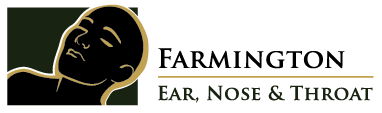 ______________________________________________________________________________POSTOPERATIVE INSTRUCTIONS FOR EXCISION OF ORAL LESIONSThe following instructions for patients who have undergone an excision or biopsy of a lesion of the tongue or oral mucosa.  Please refer to this sheet and if it does not satisfactorily answer your questions, do not hesitate to call my office at any time.  Pain or discomfort is expected following surgery, which may be treated with pain medications given to you after surgery.  Do not drive if taking any narcotic for pain or medication for dizziness in the post op period or after any treatments. The patient fully understands this warning.Your diet should be clear liquids for 24 hours followed by a soft diet for 7 days.  Rinse your mouth gently after meals with hydrogen peroxide and water mixed half and half.  A low grade fever should be expected.  Notify us if you have an increase of pain or fever greater than 101 degrees.  Please call the office if you have any problems or questions.  After hours  you can reach me through the hospital.  573-756-6451  